Апелляция ЕГЭ 2024: сроки и порядок подачи.ОглавлениеПричиныКогда обращаться?Куда обращаться?Оформление апелляцииСроки рассмотренияЧто происходит после подачи апелляции?Какие апелляции отклоняют?Состав комиссииКто может присутствовать от ученика?Что нужно взять с собой на апелляцию?Какие аргументы приводить на апелляции?Заседания (собеседование) по апелляцииРезультат апелляцииМожно ли отменить апелляцию?Причины для апелляцииКомпьютер неправильно распознал символы в тесте.Эксперты были необъективны при оценке письменной части.Результат по каждому экзамену можно посмотреть в личном кабинете на оф. сайте: https://checkege.rustest.ru/Когда обращаться для подачи апелляции?В течение ДВУХ дней после официального объявления результатов по соответствующему предмету.Например, Вы (или Ваш ребенок) сдали ЕГЭ по литературе в основном этапе - 26 мая, значит, заявление на апелляцию Вы сможете подать с 13 июня (не раньше) по 15 июня (включительно).График публикации результатов основного этапагеография, литература, химия -13 июня;русский язык, математика (базовый уровень) - 16 июня;математика (профильный уровень) - 19 июня;история, физика - 21 июня;обществознание - 23 июня;биология - 28 июня;иностранные языки - 4 июля;информатика и ИКТ* - 4–5 июля.*Если Вы сдавали информатику 19 июня, то результаты официально будут 4 июля. Если сдавали 20 июня, то результаты - 5 июля.График публикации результатов резервного этапарусский язык - 6 июля;география, литература - 7 июля;иностранный язык, математика (базовая и профильная) - 12 июля;биология, химия, обществознание, история, физика, информатика и ИКТ - 13 июля;все учебные предметы* - 14 июля.*Если Вы сдавали любой предмет 1 июля, то результаты Вы официально получите 14 июля.Куда обращаться, чтобы подать апелляцию?Или в школу, или в конфликтную комиссию (КК), или дистанционно.Обратиться в школуЕсть нюансы. Все зависит от того, какой у Вас или Вашего ребенка статус:Школьники должны подавать апелляцию в школу, в которой они учатся.Выпускники прошлых лет подают апелляцию в то место, где они были зарегистрированы для сдачи ЕГЭ.Вам необходимо обратиться к директору или завучу. Он даст Вам апелляционную форму (1-АП) в двух экземплярах, которую нужно заполнить. Далее один экземпляр Вы оставляете себе, а второй отдаете директору или завучу, которыйпередаст ее в конфликтную комиссию в течение ОДНОГО рабочего дня после ее получения.Обратиться в конфликтную комиссию (КК)И школьники, и выпускники прошлых лет могут обратиться напрямую в КК. Для этого нужно посмотреть на сайте регионального центра обработки информации (РЦОИ), где в Вашем городе находится КК. Обычно она располагается в одной из школ в центре города. Находите адрес, приезжаете, заполняете апелляционнуюформу (1-АП) в двух экземплярах. Один экземпляр оставляете себе, второй отдаете в КК.ДистанционноИ школьники, и выпускники прошлых лет могут подать апелляцию через портал "Госуслуги". Для того чтобы подать апелляцию на ЕГЭ онлайн, нужно зайти во вкладку «Услуги», в разделе «Образование» выбрать «Среднее общее», а затем перейти к сервису «Подача апелляции на результаты ГИА (ЕГЭ, ОГЭ, ГВЭ)».Правила заявления на апелляцию:Пишется в двух экземплярах. Одно остается у Вас, второе передается в конфликтную комиссию.На обоих экземплярах ответственное лицо, глава ГЭКа, которым может быть директор или завуч школы, должен поставить пометку о принятии апелляции.При подаче на апелляцию вы выбираете формат ее рассмотрения:«в моем присутствии» (т.е. будет присутствовать только участник ЕГЭ, без сопровождающих);«в присутствии лица, представляющего мои интересы» (т.е. будет присутствовать участник ЕГЭ и, например, его родители или репетитор);«без меня (моих представителей)» (т.е. заседание комиссии пройдет без участника ЕГЭ, без его родителей, без его репетитора).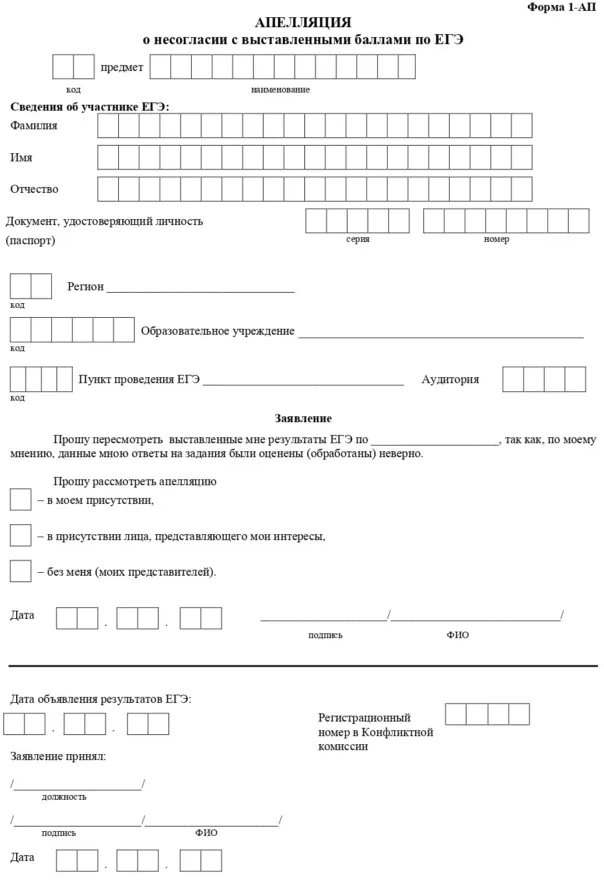 Форма заявления на апелляцию (1-АП)Сроки рассмотренияЗаявление об апелляции рассматривается в течение ЧЕТЫРЕХ рабочих дней.Что происходит после подачи апелляции?Если Ваша претензия только в том, что компьютер неправильно распознал бланки, то эксперты их перепроверят. При обнаружении ошибки начислят недостающиебаллы и обновят результат ЕГЭ.Если Вас претензии к проверке письменной части, то:Эксперту конфликтной комиссии в течение ЧЕТЫРЕХ дней перепроверит экзаменационную работу.После его проверки конфликтная комиссия или удовлетворит просьбу об апелляции, или вынесет решение об отказе.Если в апелляции было отказано, то результат экзамена (баллы) не изменится.Если просьба об апелляции будет удовлетворена, то Вам сообщат о месте и времени проведения заседания с комиссией по поводу Вашей экзаменационной работы.Какие апелляции отклоняют?Черновики в качестве ответов на задания ЕГЭ не рассматриваются. Например, если участник ЕГЭ не успел перенести правильный ответ с черновика в бланк, то подавать апелляцию не нужно, комиссия не оценивает ответы, записанные на черновике.Вопросы, связанные с тестовой частью (в которой все ответы правильно распознаны машиной) не рассматриваются. Например, участник ЕГЭ считает, что в задании ошибка, и правильный ответ должен быть не 123, а 456. Даже если он прав(хотя вероятность этого 1%), комиссия не будет рассматривать апелляцию по этому поводу.Вопросы, связанные с нарушением требований проведения экзамена (которое привело к удалению с экзамена) не оспариваются. Например, если у участника ЕГЭ нашли шпаргалку или телефон, то подавать апелляцию бесполезно.Вопросы по содержанию, структуре и формулировке заданий отклоняются.Вопросы, связанные с неправильным заполнением бланков отклоняются.Апелляцию нужно подавать только если Вы уверены, что в проверке работы допущена ошибка. Советую обратиться за помощью к учителю или репетитору, чтобы он с экспертной точки зрения проверил работу и вынес вердикт: стоитподавать заявление или нет.Кто будет в составе комиссии?В конфликтную комиссию могут входить: школьные учителя, преподаватели высших и средних профессиональных учебных заведений, представителидепартамента образования, составители КИМов ЕГЭ.В состав входят те преподаватели, которые до этого не видели (не проверяли) Вашу экзаменационную работу. Кроме того, экзаменатор не знает, чью работу проверяет.Кто может присутствовать вместо ученика или с ним?Участник ЕГЭ может присутствовать на заседании, может не прийти и ознакомиться результатами проверки постфактум.Родители или иные законные представители участника ЕГЭ могут присутствовать вместе с ним на заседании или прийти вместо него.Может присутствовать вместе с участником ЕГЭ его репетитор или вместо него, но для этого репетитору нужно будет оформить доверенность у нотариуса.Что нужно взять с собой на апелляцию?Паспорт (участника ЕГЭ и тех, кто идет вместе с ним).Нотариальную доверенность для репетитора (если он идет на заседание комиссии).Можно взять книги, статьи и вырезки из них (в печатном виде), которые входят в перечень ФИПИ. Их можно использовать для аргументации своей точки зрения.Всю технику Вас попросят оставить еще на входе в аудиторию. Это можно попробовать оспорить, так как ученик имеет право записать процедуру на диктофон, но не все готовы тратить на это силы и нервы.Какие аргументы приводить, чтобы повысить баллы?Вам необходимо настаивать на том, что выполненная работа соответствует всем установленным требованиям и критериям оценивания от ФИПИ.Вам нужно подготовить речь в свою защиту с опорой на книги, утвержденные перечнем ФИПИ, и научные статьи.Заседания по апелляцииЗаседание официально длится 20 минут. Но, как показывает практика, оно может идти как более 30 минут, так и менее 10 минут.Результат апелляцииКонфликтная комиссия может принять одно из решений:Отклонить апелляцию и сохранить выставленные баллов, если отсутствуют ошибки в оценке ответа и технические.Удовлетворить апелляцию. Если комиссия согласиться с тем, что при проверка Вашей работы была некомпетентная, то результат пересчитывается. Причём баллы могут как ПОВЫСИТЬ, так и ПОНИЗИТЬ, если обнаружат дополнительныеошибки.Как правило, результат экзамена остается без изменений или незначительноповышается – на 1–3 первичных балла. Но все зависит от предмета. Например, по литературе 3 первичных балла могут быть равны 13 вторичным и повысить результат с 87 до 100 баллов.По итогам апелляции исправления, если они есть, вносятся в протокол и участник ЕГЭ его подписывает. Результаты пересмотра отобразятся на портале госэкзамена и на «Госуслугах».Можно ли отменить апелляцию?Да, можно. Это нужно делать на официальном уровне. Потому что, если Вы просто не придете на заседание по апелляции, то его проведут без Вас. И результат может быть плачевным.Апелляцию можно отменить до проведения заседания. Для этого нужно приехать в конфликтную комиссию с удостоверением личности и написать отказ от заявления на апелляцию.